ESTREIA DA 18ª TEMPORADA DE “ANATOMIA DE GREY” NA FOX LIFE  Regresso das personagens Dr.ª Addison Montgomey (Kate Walsh) e Dr. Nick Marsh (Scott Speedman);A estreia acontece no dia 13 de outubro, às 22h20.Lisboa, 07 outubro de 2021 Uma das séries mais vistas da FOX Life – e em todo o mundo – está de regresso para a estreia da sua 18ª temporada, tornando-a o drama médico mais longo da história da televisão. “Anatomia de Grey”, após 18 temporadas, continua um marco cultural que continua a desafiar limites com temas atuais e personagens nada convencionais. “Anatomia de Grey” segue a história de um grupo de cirurgiões residentes, visitantes e assistentes médicos que enfrentam as dificuldades inerentes à carreira competitiva que escolheram. Toda a ação acontece na ala cirúrgica do Grey Sloan Memorial Hospital, em Seattle.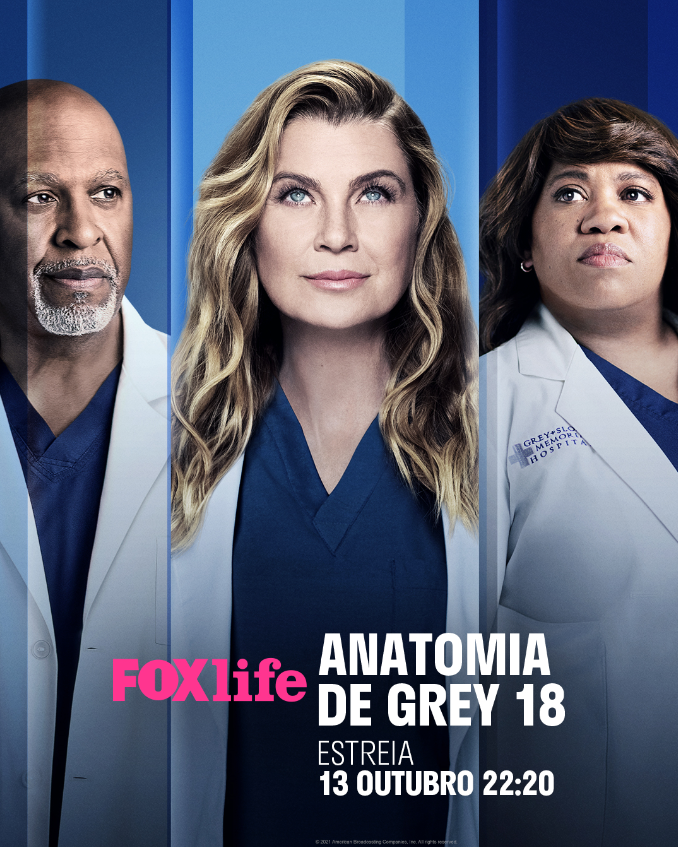 Ao longo da série, acompanhamos a formação e desenvolvimento destes profissionais que se tornaram médicos experientes, à medida que lidam com os seus dramas e relações pessoais entre colegas. Juntos, descobrem que nem a medicina nem as relações humanas são a preto e branco - a vida real tem vários tons de cinzento. Os médicos do Grey Sloan Memorial Hospital lidam com consequências de vida ou morte todos os dias e é uns nos outros que encontram conforto, amizade e, por vezes, mais do que amizade. A 17ª temporada terminou com o dia do casamento de Maggie (Kelly McCreary) e Winston (Anthony Hill). Meredith (Ellen Pompeo) preparava-se para assumir um novo papel no hospital e Jo (Camilla Lunddington) toma uma decisão que muda a sua vida. Agora, na 18ª temporada, podemos esperar duas grandes surpresas: o regresso da Drª. Addison Montgomery (Kate Walsh) e do Dr. Nick Marsh (Scoott Speedman) ao Grey Sloan Memorial Hospital. Será que Addison veio para ficar? É agora que Meredith se deixa levar pelas emoções e encontra novamente o amor? ESTREIA: Quarta-feira, 13 de outubro, às 22h20Emissão: Quartas-feiras, às 22h20Para mais informações contacte:Margarida MoraisPR & Comms Senior ManagerThe Walt Disney Company Portugalmargarida.morais@disney.comouHelena AzevedoClient DirectorLift Consultinghelena.azevedo@lift.com.ptSobre The Walt Disney Company EMEA:A The Walt  Disney  Company,  juntamente  com  suas  subsidiárias,  é  uma  empresa de  entretenimento  mundial,  que  opera  em quatro segmentos de negócio: Media Networks; Parks, Experiences and Products; Studio Entertainment; Direct-to-Consumer e Internacional.  A  Disney  é  uma  empresa  Dow  30  e  teve  uma  receita  anual  de  US  $  69,6  mil  milhões no  seu  último  ano  fiscal (FY19).Procurando  entreter,  informar  e  inspirar  pessoas  em  todo  o  mundo  através  do  poder  de  contar  histórias  únicas,  a  The Walt Disney  Company  está  presente  na  Europa,  Médio  Oriente  e  África  (EMEA)  há  mais  de  80  anos,  empregando  milhares  de pessoas nesta região, com consumidores em mais de 130 países. As marcas icónicas da The Walt Disney Company -incluindo Disney, Pixar, Marvel, Lucasfilm,  National  Geographic,  FOX,  FOX  Sports  e  ESPN –estão  presentes  nas  áreas  de  cinema, televisão, online, em retalho, nas lojas Disney e na Disneyland Paris.Caso não pretenda continua a receber informação da Lift Consulting, envie por favor mail para dpo@liftworld.net indicando unsubscribe no assunto.